School Health Grants: Quick Scan Results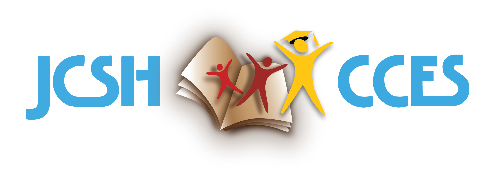 Request from Sterling Carruthers (PE) May 25 2022Questions: 1) Does your P/T provide 'school health grants'?2) If so - can you provide a web link to the program?Results:* Additional details available belowAdditional Result Details:NL:In NL, HCS funds Regional Wellness Coalitions (RWC) – who then offer healthy community and/or healthy school grants.  We have RWCs in each of our 4 regional health authorities and they provide around $20,000 in funding through grants of $1000.  Each RWC operates slightly differently, but they all encourage (some require) a partnership between the school and a community group.The links to the RWCs are below (in each website, click on the grants/funding tab for more info)Wellness Coalition-Avalon EastEastern Regional Wellness CoalitionCentral Regional Wellness Coalition Western Regional Wellness CoalitionNorthern Regional Wellness CoalitionLabrador Regional Wellness CoalitionNS: Healthy School GrantsNU:In Nunavut we have grants from the federal government as well as various departments within the Government of Nunavut. Funding from the federal government through the Nunavut Wellness Agreement is a standing agreement that provides funding for school health programs namely the School Food Program in all Nunavut schools. (not sure if I can call this a grant) Schools do not have to apply for this as funds are automatically distributed.The Government of Nunavut has a Sports and Recreation grant that individual schools can apply for , link ; Sport and Recreation Grants and Contribution Program | Government of NunavutThe Government of Nunavut has a grant to support Inuit Language promotion, Inuit Societal Values, French language arts and culture and French languages services program , individual schools have to apply for this one also. Link; Grants and Contributions | Government of NunavutNT:Not all those listed are “grants.” Several are classified as “contributions” which means that there is more financial reporting on the part of the successful applicant. NWT Schools also have access to funding for school food programs, health promotion (tobacco reduction) and healthy eating projects – such as “Drop the Pop.”YT:Health-related grants, available to schoolshttps://yukon.ca/en/news/youth-roots-grant-supports-four-community-projects-aimed-empowering-youth (on-hold for now, but hoping to revisit soon)https://yukon.ca/en/food-literacy (ongoing)JurisdictionSchool Health Grants ProvidedWeblink to programNL*Regional Wellness CoalitionsWellness Coalition-Avalon EastEastern Regional Wellness CoalitionCentral Regional Wellness Coalition Western Regional Wellness CoalitionNorthern Regional Wellness CoalitionLabrador Regional Wellness CoalitionNS*Healthy Schools GrantsPDFs (Eng, Fr) JCSH Website/Members’ sideNBNot from Dept of HealthNU*Federal Gov, Gov of Nunavut GrantsSport and Recreation Grants and Contribution Program | Government of NunavutGrants and Contributions | Government of NunavutMBHealthy School Granthttps://www.gov.mb.ca/healthyschools/hsgrant/index.htmlNT*Grants and ContributionsOn The Land Healing FundFood First FoundationCommunity Investment FundOn The Land Collaborative FundSmall Scale Foods ProgramSKNoABNot since 2020YT*Health-related grants: Not specific to schools, but available to schoolshttps://yukon.ca/en/news/youth-roots-grant-supports-four-community-projects-aimed-empowering-youthhttps://yukon.ca/en/food-literacyBCNot since 2020